          ВОЗМОЖНОСТИ ДЕТСКОГО ИНТЕЛЛЕКТА ПОРАЗИТЕЛЬНЫ.  ПАМЯТЬ РЕБЕНКА ВЕЛИКА ПО ЕМКОСТИ И МОЖЕТ ПРИНЯТЬ БОЛЬШУЮ ПОЛЕЗНУЮ ИНФОРМАЦИЮ.        В ПОЛТОРА-ДВА ГОДА ОН НАЧИНАЕТ ГОВОРИТЬ И СПОСОБЕН ЗАПОМИНАТЬ В ДЕНЬ ДО ДЕСЯТКА СЛОВ. ХОРОШОК ЭТОМУ ВРЕМЕНИ ИМЕТЬ  РАССЫПНУЮ АЗБУКУ ИЗ ОБЪЕМНЫХ БУКВ.  ПО ОДНОЙ ИЛИ ПО ДВЕ БУКВЫ ПОКАЗЫВАЙТЕ  РЕБЕНКУ,  ПРАВИЛЬНО НАЗЫВАЯ.В СВОБОДНОЕ ВРЕМЯ С РЕБЕНКОМ МОЖНО ПОИГРАТЬ. ПОКАЗЫВАЙТЕ ЕМУ ПРЕДМЕТЫ ИЛИ ИГРУШКИ ВПЕРЕМЕШКУ С БУКВАМИ, А ОН БУДЕТ ИХ НАЗЫВАТЬ. ПОТОМ ОН ПОКАЗЫВАЕТ ИГРУШКИ И БУКВЫ, ВЫ ОТГАДЫВАЕТЕ ИХ НАЗВАНИЯ.ИНОГДА ВЫ ГОВОРИТЕ «НЕ ЗНАЮ», «ЗАБЫЛ», НАЗЫВАЕТЕ НЕПРАВИЛЬНО. РЕБЕНОК С ВЕЛИКИМ УДОВОЛЬСТВИЕМ ВАМ ПОМОЖЕТ. ОН БЕСПРЕДЕЛЬНО РАД ТОМУ, ЧТО САМ ЗНАЕТ И ВАС МОЖЕТ НАУЧИТЬ.К ТРЕМ ГОДАМ ЧЕЛОВЕК МОЖЕТ УЖЕ ЗНАТЬ ВСЕ БУКВЫ И  ДАЖЕ ЦИФРЫ. НО ЭТОТ СРОК НЕ ЖЕСТКИЙ: ПЛЮС-МИНУС ГОД. ЗДЕСЬ ИСКУССТВЕНОЕ ФОРСИРОВАНИЕ ИЛИ НАТАСКИВАНИЕ НЕДОПУСТИМЫ. ЗДЕСЬ ПРИЕМЛЕМА ТОЛЬКО ИГРА, ПРИЧЕМ ТОЛЬКО ИНТЕРЕСНАЯ.В ЭТО ВРЕМЯ РЕБЕНОК НАЧИНАЕТ СОЗНАТЕЛЬНО ЗНАКОМИТЬСЯ С ИЛЛЮСТРИРОВАННЫМИ КНИЖКАМИ, РАССМАТРИВАЕТ В НИХ РИСУНКИ, БУКВЫ, САМ ПЫТАЕТСЯ РИСОВАТЬ РИСУНКИ И БУКВЫ, УЧИТСЯ ИХ НАЗЫВАТЬ, ТО ЕСТЬ ЧИТАТЬ. ТЕПЕРЬ МОЖНО УЧИТЬ ЕГО СКЛАДЫВАТЬ ИЗ БУКВ СЛОГИ И ЧИТАТЬ ИХ: МА, БА, РО, НО И ТАК ДАЛЕЕ. МОЖНО «СОБИРАТЬ» ИЗ СЛОГОВ И ПРОСТЕЙШИЕ СЛОВА: МА-МА, ПА-ПА, БА-БА И ДРУГИЕ.ДЕТИ МОГУТ СОСТАВЛЯТЬ И ЧИТАТЬ СЛОВА ВВЕРХ НОГАМИ, ЧТО НЕ ПОД СИЛУ ДАЖЕ ВЗРОСЛЫМ. НО ЭТО ЛИШНЯЯ ПЕРЕИНФОРМИРОВАННОСТЬ, И ЕЕ НАДО ВОВРЕМЯ ЗАМЕТИТЬ И ИЗБЕЖАТЬ. ПРИ ЧТЕНИИ ОТ ЭТОГО ОСОБОГО ВРЕДА НЕТ, НО ПРИ ПИСЬМЕ ТАКОЕ УМЕНИЕ НИ К ЧЕМУ. ПОЭТОМУ ЖЕЛАТЕЛЬНО НЕСКОЛЬКО РАЗ ПОИГРАТЬ В ИГРУ «ПОСТАВЬ ПРАВИЛЬНО БУКВУ» ИЛИ «ПОКАЖИ ЕЕ ЛИЧИКО». ПОСЛЕ ТАКИХ ИГР БУКВЫ – «ПЕРЕВЕРТЫШИ» БЫСТРО ИСЧЕЗАЮТ.ДЕТИ МОГУТ ИГРАТЬ С БУКВАМИ И СЛОВАМИ НЕ ТОЛЬКО СО ВЗРОСЛЫМИ, НО И ДРУГ С ДРУГОМ. ЭТО ДЛЯ НИХ ТОЖЕ ИНТЕРЕСНО.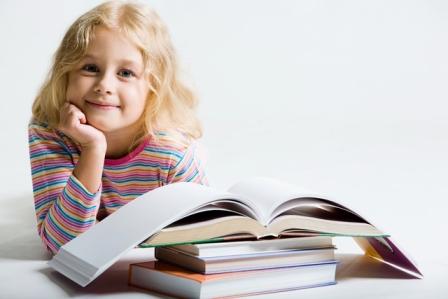 